USULAN TESISNama Mahasiswa				: ……………………………………………………………NIM					: ……………………………………………………………Jumlah SKS yang telah ditempuh	: ……………………………………………………………IPK sampai saat ini			: ……………………………………………………………Tanda tangan				:Dosen Pembimbing Akademik/Thesis	: ……………………………………………………………  ……………………………………………………………Tanda tangan				: Laboratorium				: ……………………………………………………………Tanda tangan				:Tanggal					:Minat Ilmu yang dipilih untuk thesis	: ……………………………………………………………Judul thesis				: …………………………………………………………………………………………………………………………………………………………………………..……………………………………………………………………………………………………………..Matakuliah pilihan yang mendukung thesis :…………………………………………   e. ……………………………………………………………………………………………………   f. ……………………………………………………………………………………………………   g.………………………………………………………….Usulan bidang ilmu dosen penguji ujian komprehensif dan thesis :………………………………………………………………………………………………………………………………………………………………………………………………………………………Menyetujui,Ketua Program Studi Magister Biologi Program Magister Nama			: ……………………………………………………………………………………..Tanda tangan		:Tanggal		: ……………………………………………………………………………………..Catatan : Bimbingan sudah dimulai sebelum tugas Penanggungjawab PPs. Ps. Biologi disampaikanSetiap konsultasi dengan dosen pembimbing, mahasiswa wajib membawa lembar Pantauan Bimbingan ThesisFormulir ini dibuat rangkap 3 untuk Dosen Pembimbing, Pengelola Ps. Biologi dan Mahasiswa ybs.PROGRAM STUDI MAGISTER BIOLOGI PROGRAM MAGISTER FAKULTAS BIOLOGI UGMJl. Teknika Selatan, Sekip Utara, Yogyakarta  55281.  Telp/Fax. (0274) 546860E-mail : biologi_ugm@ugm.ac.id, pascabiougm@gmail.com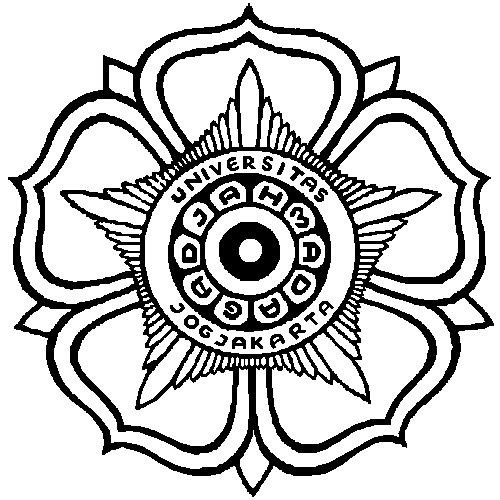 